Moanalua High School Professional Development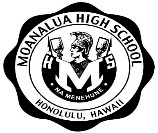 August 1, 2, & 3 (Tuesday-Thursday)DAY 1 LEARNING TARGETS:Participants will:Learn about updates around campus and discuss successes and challenges for the year.Learn and explore the opening day packet with an emphasis on safety guidelines and procedures.Learn and explore the opening day packet with an emphasis on Chapter 19 procedures, responsibilities for working with student conduct, and the supports available to teachers when dealing with student conduct.Learn and revisit the WASC process and learn about the progress made in preparing for the 2018 WASC visit.Day 1 Agenda – August 1, 2017 (Tuesday)SMALL GROUP BREAKOUT:  BY FOL GROUPS	Group A/E:  Session 1  2  3  4	Group B:  Session 2  3  4  1	Group C:  Session 3  4  1  2	Group D:  Session 4  1  2  3DAY 2 & 3 LEARNING TARGETS:Participants will:Learn and revisit the data team process, reflect and self-assess their knowledge, and current data team practices.Learn about and discuss current assessment and grading practices.  Learn about new research and ideas to improve assessment and grading in the classroom.Learn and get a refresher on technologies available on campus and procedures for using technology in the classroom.Revisit and review previous professional development foci from the last two years including STAR Learning Walks, 7 Instructional Strategies, and MoHS Success Standards.Learn about design thinking, design challenge, and ways that they can incorporate these strategies into their own classrooms.  Have opportunities to bond and work together in a collaborative environment.Learn about High Tech High and Project Based Learning (PBL) from a panel of teachers that recently visited HTH.Day 2 Agenda – August 2, 2017 (Wednesday)SMALL GROUP BREAKOUT:  BY DEPARTMENTSGroups will rotate in numerical order from where they start.Group A:  ELA, ELL, Music  			Day 2: 1  23    	Day 3: 4 5 6 Group B:  Social Studies, Peer Ed, PE  	Day 2: 2  3 4	Day 3: 5 6 1 Group C:  Science, CTE			Day 2: 3  4 5   	Day 3: 6 1 2 Group D:  Math, Art, Dance, Drama		Day 2: 4  5 6	Day 3: 1 2 3 Group E:  S. Staff, World Lang, AFROTC	Day 2: 5  6 1	Day 3: 2 3 4 Group F:  SPED, EA’s  				Day 2: 6  1 2	Day 3: 3 4 5 Day 3 Agenda – August 3, 2017 (Thursday)NOTES:_____________________________________________________________________________________________________________________________________________________________________________________________________________________________________________________________________________________________________________________________________________________________________________________________________________________________________________________________TimeActivityFacilitator8:30 - 8:40Opening/Day 1 Desired OutcomesRobin8:40 - 9:00Vision and MissionRobin9:00 - 9:10New Teacher VideoCarolyn9:10 - 9:30Getting to Know Each Other Activity Priscilla, Joanna, Angela, & Lori9:30 - 9:40WASC Overview (whole group)Robin9:40 - 9:50BREAKSmall Group Sessions - Breakouts (4 Total by FOL groups) @ 55 min each w/ 5 min Passing)Small Group Sessions - Breakouts (4 Total by FOL groups) @ 55 min each w/ 5 min Passing)Small Group Sessions - Breakouts (4 Total by FOL groups) @ 55 min each w/ 5 min Passing)9:50 - 10:45*Session 1Erik10:45 - 11:50*Session 2Erik, Sherwin, etc11:50 - 12:50LUNCH12:50 - 1:45*Session 31:45 - 2:40*Session 42:40 - 2:50Mandatory VideoVPs2:50 - 2:55AnnouncementsS. Pang - chaperone checklist2:55 - 3:00Reflection & ClosingRobinSESSIONTOPICFACILITATORROOM1Principals Fireside ChatRobinSCMR2Opening Day – Safety Vice Principal’sG1023Opening Day – Chapter 19Vice Principal’sP154WASC FOLWASC FacilitatorLibraryTimeActivityActivityFacilitator8:30 - 8:35Day 2 Desired OutcomesDay 2 Desired OutcomesRobin8:35 - 8:40Inspirational VideoInspirational VideoTara8:40 - 9:00Inclusion ActivityInclusion ActivityAlan9:00 - 9:10BREAKBREAKSmall Group Sessions - Breakouts (3 Total @ 55 min each w/ 5 min Passing by Depts.)Small Group Sessions - Breakouts (3 Total @ 55 min each w/ 5 min Passing by Depts.)Small Group Sessions - Breakouts (3 Total @ 55 min each w/ 5 min Passing by Depts.)Small Group Sessions - Breakouts (3 Total @ 55 min each w/ 5 min Passing by Depts.)9:10 - 10:05*Session 110:10 - 11:05*Session 211:10 - 12:05*Session 3  12:05 – 1:00LUNCH1:00 - 2:00Department Meetings2:05 - 2:35Mandatory VideosVPsVPs2:35 - 2:45Announcements/Reminders2:45 - 3:00Reflection & ClosingRobinRobinSESSIONTOPICFACILITATORROOM1CIA Alan, Corey, PriscillaLibrary2Assessment & Grading RobinSCMR3TechnologyLance & JoannaP144Stay the CourseBarbara & ErikP155Design ChallengeAngela & JoannaG1026High Tech HighLori & ShellyF102TimeActivityActivityFacilitator8:30 - 8:35Day 3 Desired OutcomesDay 3 Desired OutcomesRobin8:35 - 8:40Inspirational VideoInspirational VideoTara8:40 - 9:00Inclusion ActivityInclusion ActivityJosh9:00 - 9:10BREAKBREAKSmall Group Sessions - Breakouts (3 Total @ 55 min each w/ 5 min Passing by Depts.)Small Group Sessions - Breakouts (3 Total @ 55 min each w/ 5 min Passing by Depts.)Small Group Sessions - Breakouts (3 Total @ 55 min each w/ 5 min Passing by Depts.)Small Group Sessions - Breakouts (3 Total @ 55 min each w/ 5 min Passing by Depts.)9:10 - 10:05*Session 110:10 - 11:05*Session 211:10 - 12:05*Session 3  12:05 – 1:00LUNCH1:00 - 1:30Mandatory VideosVPsVPs1:30 - 1:45Announcements/RemindersS. Pang - Schedule Pickup Overview1:45 - 1:55Reflection & ClosingRobinRobin2:00 - 3:00CIA (Data Team) Leader MeetingRobinRobin